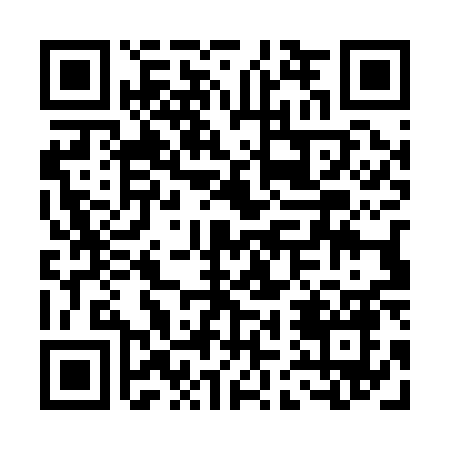 Prayer times for Crawford Corners, Illinois, USAWed 1 May 2024 - Fri 31 May 2024High Latitude Method: Angle Based RulePrayer Calculation Method: Islamic Society of North AmericaAsar Calculation Method: ShafiPrayer times provided by https://www.salahtimes.comDateDayFajrSunriseDhuhrAsrMaghribIsha1Wed4:175:4612:494:437:539:222Thu4:165:4512:494:437:549:233Fri4:145:4312:494:437:559:254Sat4:125:4212:494:447:569:265Sun4:105:4112:494:447:579:286Mon4:095:4012:494:447:589:297Tue4:075:3812:484:457:599:318Wed4:055:3712:484:458:009:329Thu4:045:3612:484:458:019:3410Fri4:025:3512:484:468:029:3511Sat4:015:3412:484:468:039:3712Sun3:595:3312:484:468:059:3813Mon3:585:3212:484:478:069:4014Tue3:565:3112:484:478:079:4115Wed3:555:3012:484:478:089:4316Thu3:535:2912:484:488:099:4417Fri3:525:2812:484:488:109:4618Sat3:505:2712:484:488:119:4719Sun3:495:2612:484:498:129:4920Mon3:485:2512:494:498:139:5021Tue3:465:2412:494:498:149:5222Wed3:455:2312:494:498:159:5323Thu3:445:2212:494:508:169:5424Fri3:435:2212:494:508:169:5625Sat3:425:2112:494:508:179:5726Sun3:415:2012:494:518:189:5827Mon3:395:2012:494:518:1910:0028Tue3:385:1912:494:518:2010:0129Wed3:385:1912:494:528:2110:0230Thu3:375:1812:504:528:2210:0331Fri3:365:1712:504:528:2210:04